Hej alla föräldrar på Kastanjen!		                Slagsta 8/6-16Som vanligt när terminen närmar sig sitt slut slås man av hur vansinnigt fort tiden går! I dag har vi haft den traditionella fotbollsmatchen mellan lärare och åk 9 och alldeles nyss avslutat lunchen där vi tackat av våra fina nior. Förskolebarnen har sjungit för dem, mellanstadiet har stått för serveringen och lärarna har hållit tal. Det är alltid lika känslosamt och fantastiskt att vara med om. Alla årets nior har gått här större delen av sin skoltid, en del även på förskolan. Samtliga klarade nationella proven i samtliga ämnen! Det om något är ett fint kvitto på att vi har oerhört duktiga lärare och fantastiska elever på den här skolan och jag är väldigt stolt över att vara rektor för dem. Det har som vanligt varit ett händelserikt år. Många av er var här den 19:e maj, då hela skolan presenterade terminens tema. Det var en fantastisk kväll, där eleverna i alla åldrar stolt visade upp vad de arbetat med och lärt sig under terminen Då visades allt ifrån en musikal, modeller, filmer, och radioprogram till skoltidningar, sångframträdanden, skulpturer och power point-presentationer… hur mycket som helst! Om ni missade filmerna eller radioprogrammen, kommer det så småningom finnas möjlighet att se dem på vår hemsida. Där ligger även skoltidningarna. Ni som var på plats instämmer säkerligen i att det är imponerande att se alla dessa väl pålästa och duktiga elever som visar och berättar om sina arbeten.För att eleverna ska kunna bli så duktiga som de är krävs skickliga lärare och det har vi verkligen på Kastanjen! Självklart vill vi dessutom fortsätta att utvecklas och det här läsåret har vi satsat på två huvudsakliga utbildningsområden för pedagogerna. Det ena är matematiklyftet, som alla lärare som undervisar i matematik, från åk 1-9 har deltagit i. Det handlar om att utveckla undervisningsmetoderna, enligt den senaste forskningen, för att i slutänden höja elevernas resultat. Vi har också arbetat med språkutvecklande undervisning i alla ämnen. Även här är det våra metoder som stått i fokus och att vi lär av varandra, utifrån Skolverkets råd och riktlinjer. Parallellt med detta har vi också ägnat mycket tid åt att arbeta igenom skolans värdegrund så att vi hela tiden ser till att vi är den skola vi vill vara.  Allt detta har som enda syfte att vi ska utvecklas och fortsätta kunna erbjuda en hög kvalitet på undervisningen med freinetpedagogiken som grund. Nästa läsår fortsätter vi med att alla lärare ska genomgå läslyftet. Det är en statlig satsning som syftar till att utveckla läs- och skivundervisningen på landets skolor. På fritids har det varit en del personalomsättning och det har tagit lite tid att få alla rutiner att sätta sig och för personalen att hitta fram till hur de vill utforma verksamheten. Ni som följer dem på instagram har sett att det har lett fram till en härlig verksamhet där barnens egna idéer står i fokus och nu på våren/försommaren har de utnyttjat vårt strandnära läge till max! I höst blir det ytterligare en förändring i gruppen, då Anna ska vikariera för Barbara hos Örnarna. Istället kommer Maggan till fritids och förskoleklassen. Hon har tidigare arbetat på fritids i kommunen i många år. På skolsidan kommer det mesta att vara sig likt i höst. Barbara ska vara föräldraledig. Linnéa kommer tillbaka till högstadiet, men endast på 20%, så Agneta fortsätter att ha svenska. Vi får en ny syslöjdslärare som heter Sara och en ny musiklärare som heter Fredrik. Till sist vill jag tacka er alla för ett fint samarbete och önska er en riktigt fin sommar! Njut av ledighet och av att vara med era barn och förhoppningsvis av ett härligt sommarväder.Vi ses i höst igen! Varma hälsningar Maria Gard, rektor/förskolechef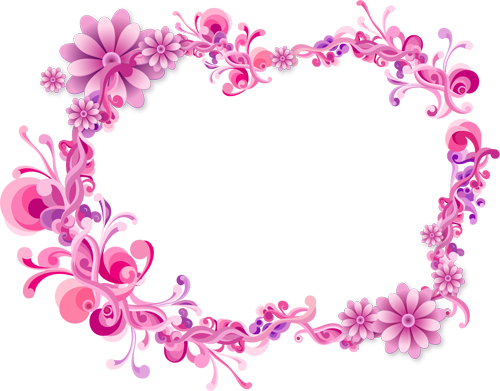 